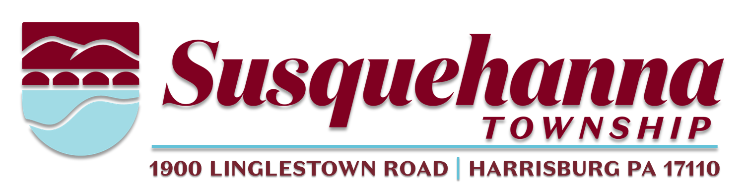 Committee Members in Attendance: 	Richard Norford-Ward 1Allen Daugherty-Ward 2Alex Greenly – Ward 4Amy Sturges – Ward 6Pedro Mora – Ward 7Township Staff in Attendance:	Director of Parks and Recreations, Doug Knauss	Carl Hisiro – Commissioner, Ward 3	AGENDA ITEM #1	CALL TO ORDERThe meeting was called to order by Amy Sturges. AGENDA ITEM #2	APPROVAL OF THE MINUTESThe May 16th, June 20th, and August 15th Minutes were approved motioned by Allen Daugherty and Seconded by Richard Norford.AGENDA ITEM #3	COMMISSIONER COMMENTSThere were no commissioner comments at this time.AGENDA ITEM #4	COURTESY OF THE FLOORNo Comments from the floorAGENDA ITEM #5	GENERAL UPDATEOld BusinessBoyd Park Phase 2The new plans and bid documents were submitted to DCNR for reviewThe project should go out to bid October 3rdBid opening November 2ndRecommendation for letter of intent to BOC November 9thWedgewood Hills Master PlanningThe Board of Commissioners will be presented the on September 28th and will be looking for adoption of the plan.Bicycle, Pedestrian, Greenway PlanThe plan is underway, with all interviews now completed.Community Bike Ride and Walk review: Held 9/9 with 15 participants for the ride with 4 residents, staff, police, consultants, and Sam Pearson from walk works.The next steering committee meeting held 9/13 with majority of the members in attendance and reviewed the draft connections map and had in-depth discussion regarding connections and future transportation plans and how will our plan be integrated into the Tri-County Planning Commission plan.The next open house is scheduled for 10/24. CAGA Peer to PeerCAGA Peer to Peer grant will have its final steering committee meeting and then review of the plan.Latshmere Pool Peer-to-Peer GrantTonya Brown has started the peer to peer with a site visit and will be developing a resident and profession survey.Edgemont ADA Accessibility Design ProposalThe construction of the path has been completed they still need to install the hand railing.Park AmenitiesHave installed all the amenities with the exception of Edgemont Park and a bench the greenbelt.Updating Park RulesThe RAC finalized the new park rules and facilities rules and have recommended approval of the new rules to the Board of Commissioners.New BusinessNo new businessAGENDA ITEM #6	ADJOURNMENTAmy Sturges adjourned the meeting at 7:03pm.